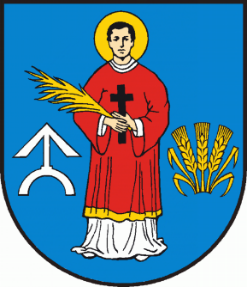  WÓJT   GMINY  PACYNA    www.pacyna.mazowsze.pl  09-541 Pacyna, ul. Wyzwolenia  7, tel. 24 2858054,  2858064, e-mail ; gmina@pacyna.mazowsze.plPacyna, 19 czerwca 2023r..INFORMACJAo wyniku przetargu pisemnego nieograniczonego na sprzedaż nieruchomości stanowiącej własność Gminy PacynaNa podstawie §12 Rozporządzenia Rady Ministrów z dnia 14 września 2004 r. w sprawie sposobu i trybu przeprowadzania przetargów oraz rokowań na zbycie nieruchomości ( Dz. U. z 2021 r. poz. 2213) podaję do publicznej wiadomości informację o wyniku przetargu pisemnego nieograniczonego na sprzedaż nieruchomości stanowiącej własność Gminy Pacyna.W dniu 12.06.2023r. w siedzibie Urzędu Gminy Pacyna odbył się pierwszy przetarg pisemny nieograniczony na sprzedaż nieruchomości położonej w Remkach dz. nr 118/1 (0015) Remki.Oznaczenie nieruchomości: działka nr 118/1 obręb geodezyjny 0015 Remki o powierzchni 0,2628 ha, położona w Remkach, gm. Pacyna,Numer księgi wieczystej:PL1G/00010345/9 prowadzona przez Sąd Rejonowy Gostyninie, Wydz. IV Ksiąg Wieczystych. Liczba podmiotów dopuszczonych do przetargu: 1.Liczba podmiotów nie dopuszczonych do przetargu: 0.Cena wywoławcza nieruchomości: 16 240,00 złNajwyższa cena:  17 000,00 złOsoba ustalona jako nabywca nieruchomości:  Pan Zdzisław Łabarzewski. (-) Wójt Gminy Pacyna                                                                                                                    Krzysztof WoźniakOtrzymują:Pan Zdzisław Łabarzewski.Tablica ogłoszeń Urzędu Gminy w Pacynie.www.bip.pacyna.mazowsze.pl a/a